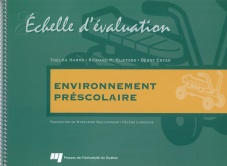 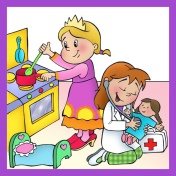 Coin maison ou autre coin de jeu symbolique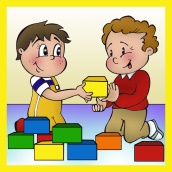 Coin construction et autre Coin peinture 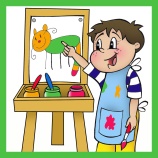 Coin bac à sable (ou à riz, à lentilles…)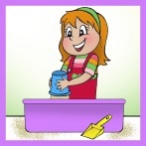 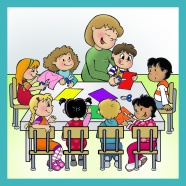 Coin de travail et collationCoin écoute 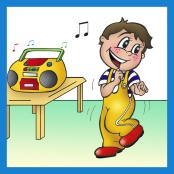 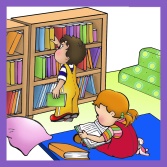 Coin lecture 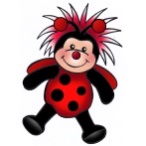 Coin marionnette Coin ordinateur ou tablettes 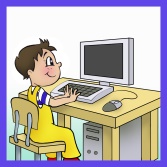 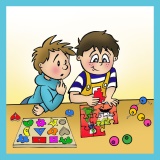 Jeux divers et pour autres coins-ateliers :Il faut s’assurer d’avoir différents types de jeux dans la classeJeux corporels et sensorielsJeux symboliquesJeux d’assemblageJeux de règles et de coopérationJeux d’expérimentationJeux de communicationJeux corporels et sensorielsJeux symboliquesJeux d’assemblageJeux de règles et de coopérationJeux d’expérimentationJeux de communication Jeux extérieurs ou de motricité globale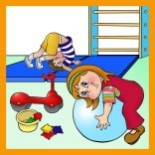 Nous pouvons utiliser le matériel d’éducation physique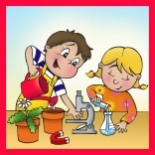 Coin mathématique-logique et sciences Utiliser le matériel de la classe déjà en place, pour faire des catégories, du classement, du dénombrement…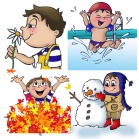 Matériel de gestion de classeArts plastiques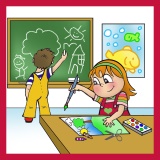 Le matériel périssable est aussi un matériel de base, puisque les enseignantes s’en servent au quotidien pour leurs activités pédagogiques.  Ce matériel est à renouveler chaque année.MatérielCommentaireCataloguePrixMeuble-lavaboCuisinièreMeuble3 tiroirsFrigoTable et  2 chaisesService de vaisselle et ustensilesPlanche à repasser et fer à repasserNourriture en plastique PoupéesVêtements poupéesLit de poupées Chaise hauteBiberonTéléphonePoussetteTrousse médicaleCaisse enregistreusePanier d’épicerieMatérielCommentaireCataloguePrixBlocs de construction en bois 81 morceaux (quart de jeu)OU162 morceaux (217 0215)Avoir différentes sortes de blocsArmoire à blocAnimaux sauvages et bébés 12 piècesAnimaux de la ferme et bébés FermeTapis routierEnsemble de petites voitures (30)Gros et petits camionsBlocs legosDe différentes grosseurs.  Commencer par les plus gros au début de l’année.Mobilo (jeu de construction)100 morceaux+12 fiches d’activitésÉtablis + outilsMatérielCommentaireCataloguePrixCasteletPinceauxDe différentes grosseursGouache liquide *Idéalement : cyan, jaune, bleu, magenta, vert, blanc, noir, brun, orange, violet  La peinture servira lors des jeux libres, mais aussi pour les différentes activités et bricolages de l’enseignanteGouache en pastille (en pain) en paquet de 6 couleurs Couleurs primaires et/ou secondaires*Idéalement 4 plateaux de 6 pastilles pour la classePeinture tactile*Idéalement : bleu, vert, jaune, rouge, orange, noir et blancGodets sécuritaires avec couvercle pour gouache liquidePaquet de 10MatérielCommentaireCataloguePrixBacIngrédients à mettre dedansRiz, lentilles, petits pois, sable lunaire…Accessoires Pelle, arrosoir, contenants divers, billes, petites voitures…Bac à eauLe lavabo peut facilement devenir le coin pour le bac à eauAccessoires pour le bac à eauPetit bateau, arrosoir, contenants divers, petits canards, poissons…MatérielCommentaireCataloguePrixChaisesSuffisantes pour le nombre d’élèves et les différents coinsDe la bonne hauteurTables trapèzes ou rectangulairesSuffisantes pour le nombre d’élèves et les différents coinsDe la bonne hauteurTapis-causerieLe tapis sert énormément (plusieurs fois par jour) pour le rassemblement et pour la gestion de classe.Plusieurs apprentissages peuvent se faire avec le tapisIl peut aussi diminuer le bruit pour le coin des blocs qui est souvent à proximitéTBIAjustable pour la hauteur d’un enfant de 4 ansArmoires de rangementSur roulettes et avec des compartimentsMatérielCommentaireCataloguePrixRadio CDÉcouteurs (2)Livres audioCD de musiqueBoîte multiprisesMatérielCommentaireCataloguePrixPetites chaises de lecturePrésentoir pour les livresLivres diversLes livres peuvent venir de la bibliothèque de l’écoleS’arrimer avec la maternelle 5 ansCoussins ou petit tapisMatérielCommentaireCataloguePrixCastelet de marionnettesMarionnettesIl y a plusieurs modèles intéressants au DolloramaMatérielCommentaireCataloguePrixOrdinateursSouris et écouteursTablettesApplications diversesAdaptées pour les 4 ansMeuble et chaisesAttention à la hauteurMatérielCommentaireCataloguePrixCasse-tête10 à 15 morceaux14 à 20 morceaux26 à 31 morceaux35 morceaux et plus1 ou 2 formats géantsEn bois dans un plateau Avec différents niveaux de difficultéAvoir quelques casse-tête qui s’emboitent pour ceux qui ont plus de difficultéPerles à enfiler en boisFormat grosCommencer avec de grosses perlesPerles assortiesFormat petitLacets pour les perles à enfilerFormes à clouerCoffret GéoformeMosaïque à chevillesVoir la liste de KatyMatérielCommentaireCataloguePrixVéhicules moyensPelle de plastique, seau, râteau,Ballons de vinyle souple 20cm Blocs pour la neigeTapis de détenteMatérielCommentaireCataloguePrixBalanceAimantsChiffres en mousse MatérielCommentaireCataloguePrixCalendrierPictogrammes de l’horaire, des ateliers, de la météo…Système d’émulationRoue des ateliers...MatérielCommentaireCataloguePrixPâte à modeler Emporte-pièces +Outils de modelagePapier à peinture tactilePaquet de 100 feuilles28x41cm Papier cartouche qualité ordinaire30X45 Papier de soiAssortis paquet de 100Rouleau de papier blanc Kraft Support pour le rouleauPapier de constructionREG 45X61cm 50 feuillesIdéalement : bleu, vert émeraude, brun, jaune, magenta, noir orange (2 paquets par couleur)Papier métallisé en rouleau Rouge et vertPapier cellophaneCouleurs de baseCiseau rond Ciseau gaucher rondQuantité (3 paires ?)Colle blanche 3000mlColles en bâton Corde ficelleCrayons à maquillerPastel à l’huile Pastel secCrayons HB à la mine (un par enfant)Crayons de cire Crayons-feutres Pistolet à colle chaudeBâtons de colleChenilles (cure-pipe) couleurs assorties Paillettes MulticoloresSacs de papier brun Bâton à caféAssiettes de carton rigide230mmPompons assortis  Yeux ovalesFormes en mousseAssortimentPapier collant et dévidoirCraies et brosse à tableauCollants pour les enfantsÉlastiques différentes grandeursTaille-crayonsGomme à effacerMarqueursGommettePoinçonPunaisesTrombonesCrayons pour tableau blancAgrafeuse +agrafesAttaches parisiennesLaine de différentes couleurs…